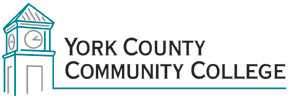 Program Learning Outcomes Students who successfully complete the Associate in Applied Science in Veterinary Technology will be able to:Demonstrate effective written, oral and electronic-based communication skills in a veterinary setting.Utilize appropriate medical terminology in professional client conversations.Apply critical thinking and problem solving skills in the evaluation of animal health concerns.Demonstrate proficiency in quantitative analysis relative to animal care and laboratory procedures.Specify the roles of veterinary team members  according to federal, state, and local laws.Demonstrate a personal commitment to lifelong learning relative to the field of Veterinary Technology.Describe ethical and responsible behavior relative to animal health care.Implement standard operating procedures for the practice of care and handling of animals, public health and safety concerns, medical and surgical assisting, anesthesiology, diagnostic imaging and clinical laboratory procedures.Perform  with proficiency all skills assigned to the program by the American Veterinary Medical Association.